ООО «ЭлПроКабель»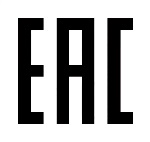 Российская Федерация, 119285, г. Москваул. Мосфильмовская, д. 22, кв. 1тел.: +7(495) 972 92 08Руководство по эксплуатацииКабели контрольные с  пластмассовой изоляцией марок: КВВГ, КВВГЭ, КВВГнг(А), КВВГЭнг(А), КВВГнг(А)-LS, КВВГЭнг(А)-LS.ТУ 3563-004-17086371-2016 (ГОСТ 26411-85, ГОСТ 1508-78)Контрольные кабели предназначены для неподвижного присоединения к электрическим приборам, аппаратам, сборкам зажимов электрических распределительных устройств с номинальным переменным напряжением до 660 В частоты до 100 Гц или постоянным напряжением до 1000 В.Кабель с медными однопроволочными жилами, с изоляцией и оболочкой из ПВХ пластиката, без защитного покрова (не бронированный).Преимущественная область применения.Кабель не экранированный:   для прокладки в помещениях, канавах, туннелях, в условиях агрессивной среды, при отсутствии механических воздействий на кабель.Кабель в общем экране:   для прокладки в помещениях, каналах, туннелях при отсутствии механических воздействий на кабель в условиях агрессивной среды и необходимости защиты электрических цепей от влияния внешних электрических полейПараметры и характеристики, влияющие на безопасностьУсловия хранения.Транспортирование, хранение и эксплуатацияТранспортирование и хранение кабелей должно соответствовать требованиям ГОСТ 18690Условия транспортирования и хранения кабелей в части воздействия климатических факторов внешней среды должны соответствовать группе ОЖ4 по ГОСТ 15150-69.При монтаже и эксплуатации кабелей следует руководствоваться Правилами устройства электроустановок, Правилами технической эксплуатации и правилами технической безопасности при эксплуатации электроустановок потребителей, утвержденными Госэнергонадзором.Характеристики пожарной безопасностиКабели с наружной оболочкой или защитным шлангом из поливинилхлоридного пластиката не должны распространять горение при одиночной прокладке. Кабели исполнений "нг", "нг-LS" не должны распространять горение при групповой прокладке по категории испытаний «А». Кабели исполнений "нг-LS" должны обладать низким дымо- и газовыделением при горении и тлении.Класс пожарной опасности кабеля по ГОСТ 31565-2012:Для кабельного изделия без обозначения - О1.8.2.5.4;  для кабельного изделия в исполнении "нг" - П1б.8.2.5.4;   для кабельного изделия в исполнении "нг-LS" - П1б.8.2.2.2.Охрана окружающей среды и утилизацияМатериалы конструкции кабелей при установленных температурах хранения и эксплуатации не выделяют вредных продуктов в концентрациях, опасных для организма человека и загрязняющих окружающую среду. Для утилизации кабелей и упаковочных материалов необходимо обращаться в специализированные организации, имеющие разрешение на утилизацию отходов.Гарантийные обязательстваГарантийный срок эксплуатации - 3 года.  Гарантийный срок исчисляют с даты ввода кабеля в эксплуатацию, но не позднее 6 мес. с даты изготовления. Дата изготовления указана на сопроводительном ярлыке кабеля. В случае обнаружения неисправности кабеля необходимо обратиться на завод-изготовитель по контактной информации, указанной на ярлыке или в руководстве по эксплуатации.Номинальное напряжение0,66 кВТемпература окружающей среды от-50°до+50°СОтносительная влажность воздуха (при t до +35°С)98%Мин. температура прокладки кабеля -15° СДопустимое усилие натяжения кабеля не более, Н/мм250Длительная допустимая температура нагрева жил кабеля в режиме эксплуатации, не более70° СДопустимая температура нагрева жил кабелей в режиме перегрузки90° СМакс. температура нагрева жил кабеля при коротком замыкании160° СМакс. температура жил кабеля по условию не возгорания при коротком замыкании350° СМинимально допустимый радиус изгиба при прокладке,   не менеес наружным диаметром до 10 мм включительно:с наружным диаметром св. 10 до 25 мм включительно:3 диаметра кабеля4 диаметра кабеляСрок службы, лет:при прокладке в помещениях, туннелях, каналах:15 лет25 летГарантийный срок эксплуатации кабеля3 годаТемпература, °СТемпература, °СОтносительная влажностьОтносительная влажностьСолнечное излучениеИнтенсивность дождя, мм/минНижняяВерхняяСреднегодоваяВерхнееСолнечное излучениеИнтенсивность дождя, мм/мин-50+5075% при 15°С100% при 25°СН---Срок хранения кабелей на открытых площадках - не более двух лет, под навесом - не более пяти лет, в закрытых помещениях - не более 10 лет.Срок хранения кабелей на открытых площадках - не более двух лет, под навесом - не более пяти лет, в закрытых помещениях - не более 10 лет.Срок хранения кабелей на открытых площадках - не более двух лет, под навесом - не более пяти лет, в закрытых помещениях - не более 10 лет.Срок хранения кабелей на открытых площадках - не более двух лет, под навесом - не более пяти лет, в закрытых помещениях - не более 10 лет.Срок хранения кабелей на открытых площадках - не более двух лет, под навесом - не более пяти лет, в закрытых помещениях - не более 10 лет.Срок хранения кабелей на открытых площадках - не более двух лет, под навесом - не более пяти лет, в закрытых помещениях - не более 10 лет.